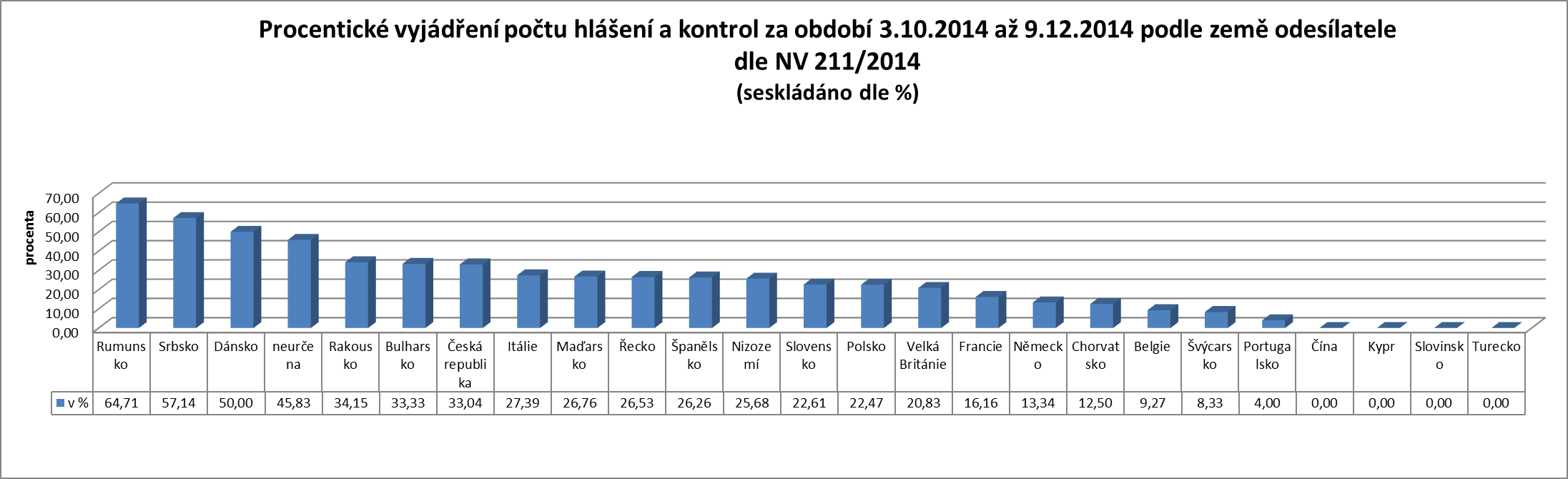 RumunskoSrbskoDánskoneurčenaRakouskoBulharskoČeská republikaItálieMaďarskoŘeckoŠpanělskoNizozemíSlovenskoPolskoVelká BritánieFrancieNěmeckoChorvatskoBelgieŠvýcarskoPortugalskoČínaKyprSlovinskoTureckopočet hlášení517224287121122965370494955548311905318968233891882024251111počet kontrol33411198437812991313011408269119520133519176210000